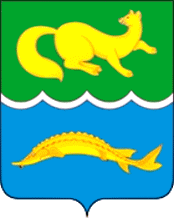 АДМИНИСТРАЦИЯ ВОРОГОВСКОГО СЕЛЬСОВЕТАТУРУХАНСКОГО РАЙОНА КРАСНОЯРСКОГО КРАЯПОСТАНОВЛЕНИЕОб утверждении нормативов потребления твердого топлива (дров) и объёма потребности в твердом топливе (дровах) населения, проживающего на территории Вороговского сельсовета на 2024 год	В соответствии с Федеральным Законом от  № 131-ФЗ «Об общих принципах организации местного самоуправления в Российской Федерации, на основании ст. ст. 20, 34 Устава Вороговского сельсовета	ПОСТАНОВЛЯЮ:Установить норматив потребления твердого топлива (дрова) для населения, имеющего собственное (автономное) печное отопление на территории села Верхнеимбатск в натуральном выражении в расчете на 1 кв.м. – дрова 0,467 куб.м.Установить объем потребности в твердом топливе (дрова) населения, проживающего на территории Вороговского сельсовета в размере 10 787,7 куб.м.2.1. Установить объем потребности в твердом топливе (дрова) населения, проживающего на территории села Ворогово в размере 7 532,71 куб.м.        Расчет объема потребности населения: общее количество жилых помещений – 380, общая площадь жилых помещений – 16 130 кв.м., нормативная потребность населения в твердом топливе (VTi) рассчитывается по формуле VTi=Ni x Si, где Ni – норматив потребления твердого топлива на 1 кв.м. площади жилых помещений, Si – площадь жилых помещений, отапливаемых твердым топливом (дровами). VTi= 0,467 куб.м. х 16 130 кв.м.= 7 532,71 куб.м.2.2. Установить объем потребности в твердом топливе (дрова) населения, проживающего на территории поселка Индыгино в размере 1 616,75 куб.м.        Расчет объема потребности населения: общее количество жилых помещений – 53, общая площадь жилых помещений – 3 462 кв.м., нормативная потребность населения в твердом топливе (VTi) рассчитывается по формуле VTi=Ni x Si, где Ni – норматив потребления твердого топлива на 1 кв.м. площади жилых помещений, Si – площадь жилых помещений, отапливаемых твердым топливом (дровами). VTi= 0,467 куб.м. х 3 462 кв.м.= 1 616,75 куб.м.2.3. Установить объем потребности в твердом топливе (дрова) населения, проживающего на территории поселка Сандакчес в размере 1 638,24 куб.м.        Расчет объема потребности населения: общее количество жилых помещений – 63, общая площадь жилых помещений – 3 508 кв.м., нормативная потребность населения в твердом топливе (VTi) рассчитывается по формуле VTi=Ni x Si, где Ni – норматив потребления твердого топлива на 1 кв.м. площади жилых помещений, Si – площадь жилых помещений, отапливаемых твердым топливом (дровами). VTi= 0,467 куб.м. х 3 508 кв.м.= 1 638,24 куб.м.Контроль за исполнением настоящего постановления возложить                     на заместителя главы.Настоящий муниципальный правовой акт вступает в силу в день, следующий за днем его официального опубликования в газете «Вороговский Вестник» и на официальном сайте администрации Вороговского сельсовета.Глава Вороговского сельсовета:                                                               В.В. Гаврюшенко  20.12.2023г.с. Ворогово№ 62-п(место принятия)